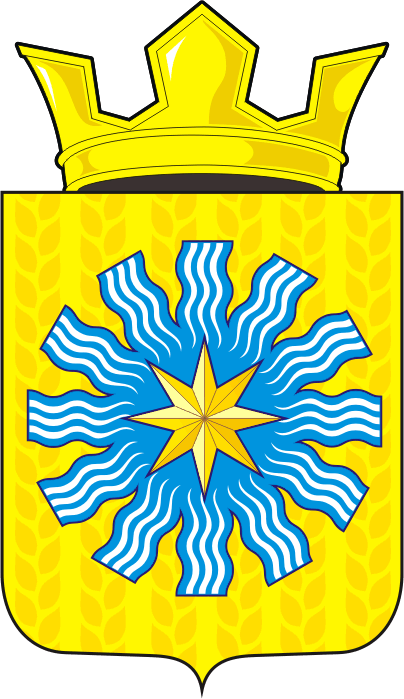 СОВЕТ ДЕПУТАТОВМУНИЦИПАЛЬНОГО ОБРАЗОВАНИЯАЛЕКСАНДРОВСКИЙ СЕЛЬСОВЕТСАРАКТАШСКОГО РАЙОНАОРЕНБУРГСКОЙ ОБЛАСТИЧЕТВЕРТЫЙ СОЗЫВР Е Ш Е Н И Евнеочередного десятого заседания Совета депутатовАлександровского сельсовета четвертого созыва11.11.2021                             с. Вторая Александровка                                 № 42Об исполнении бюджета за 9 месяцев 2021 год.На основании статей 12, 132 Конституции Российской Федерации, статей 9,32 Бюджетного кодекса Российской Федерации, статьи 35 Федерального закона от 06.10.2003 № 131-ФЗ «Об общих принципах организации местного самоуправления в Российской Федерации» и статьи 22 Устава муниципального образования Александровский сельсовет, рассмотрев итоги исполнения бюджета за 9 месяцев 2021 год.Совет депутатов Александровского сельсоветаРЕШИЛ:                         	              Утвердить отчет об исполнении бюджета за 9 месяцев 2021 год по доходам в сумме 2 936 480,17 рублей  и по расходам в сумме 2 641 749,04 рублей с превышением доходов над расходами в сумме 294 731,13 рублей со следующими показателями:     По источникам внутреннего финансирования дефицита бюджета за 9 месяцев 2021  год согласно приложению 1;     По доходам бюджета по кодам видов доходов, подвидов доходов за 9 месяцев 2021 год согласно приложению 2;        По распределению бюджетных ассигнований бюджета по разделам и подразделам, целевым статьям и видам расходов классификации расходов бюджета за 9 месяцев 2021 год согласно приложению 3;1.2.  Настоящее решение подлежит размещению на официальном сайте  администрации Александровского сельсовета в сети Интернет не позднее 10 дней со дня его подписания.2.  Контроль за исполнением данного решения возложить на постоянную комиссию по бюджетной, налоговой и финансовой политике, собственности и экономическим вопросам, торговле и быту (Кабелькова Т.А.)Председатель Совета депутатов Александровского сельсовета                                                       Е.Д. РябенкоРазослано: администрации сельсовета, прокурору района, постоянной комиссии, на официальный сайт администрации